Sauli ZinovjevComposerSince graduating from the Sibelius Academy, Sauli Zinovjev has mainly focused on orchestral music, with commissions and performances by distinguished orchestras such as the Finnish and Swedish radio symphony orchestras, Oslo Philharmonic , Helsinki Philharmonic Orchestra, Gothenburg Symphony, Bamberger Symfoniker, Orchestre de Chambre de Lausanne and Tapiola Sinfonietta. Zinovjev has collaborated with some of the frontline musicians such as Klaus Mäkelä, Víkingur Ólafsson, Tuuli Lindeberg, Pekka Kuusisto and Sakari Oramo.One of Zinovjev’s recent premieres featured his Piano Concerto (2019) which was premiered in January 2022 by Klaus Mäkelä, Finnish Radio Symphony Orchestra and Víkingur Ólafsson, and was commissioned by the Finnish and Swedish radio symphony orchestras. Other highlights include the premiere of Triple Drive (2021) on 24 October 2021, performed by the Bowery Trio; the premiere of Double Trouble (2021) performed by Pekka Kuusisto and Scottish Chamber Orchestra’s Chamber Ensemble on 6 March 2021, and the premiere of Wiegenlied (2020) by Oslo Philharmonic in August 2020, conducted by Klaus Mäkelä at the Musiikkitalo Concert Hall, and commissioned by Oslo Philharmonic, Gothenburg Symphony, and Helsinki Philharmonic. Other orchestral highlights include Recharged (2015/18), performed by the Ostrobothnian Chamber Orchestra under the baton of Klaus Mäkela on 13 April 2019, and Batteria (2016), which was commissioned by the Finnish Broadcasting Company and first performed by the Finnish Radio Symphony Orchestra under the baton of André de Ridder in February 2017 at Musica nova Helsinki.Future premieres include ‘an adagio’, a new work by Zinovjev which will be performed in Finland on 6 December 2022 by Sinfonia Lahti conducted by Anna-Maria Helsing. The premiere of Double Concerto (2022) will be performed in Finland on 2 March 2023, by violinist Hugo Ticciati, pianist Simon Crawford-Phillips, and Tapiola Sinfonietta conducted by Ryan Bancroft.Zinovjev compositional inspiration was music that conveys vast emotions, and he consequently now writes music of the same kind. Up until the age of sixteen he played the guitar in a rock band, until he saw a clip online of György Cziffra performing Liszt. Zinovjev currently lives in Helsinki, Finland.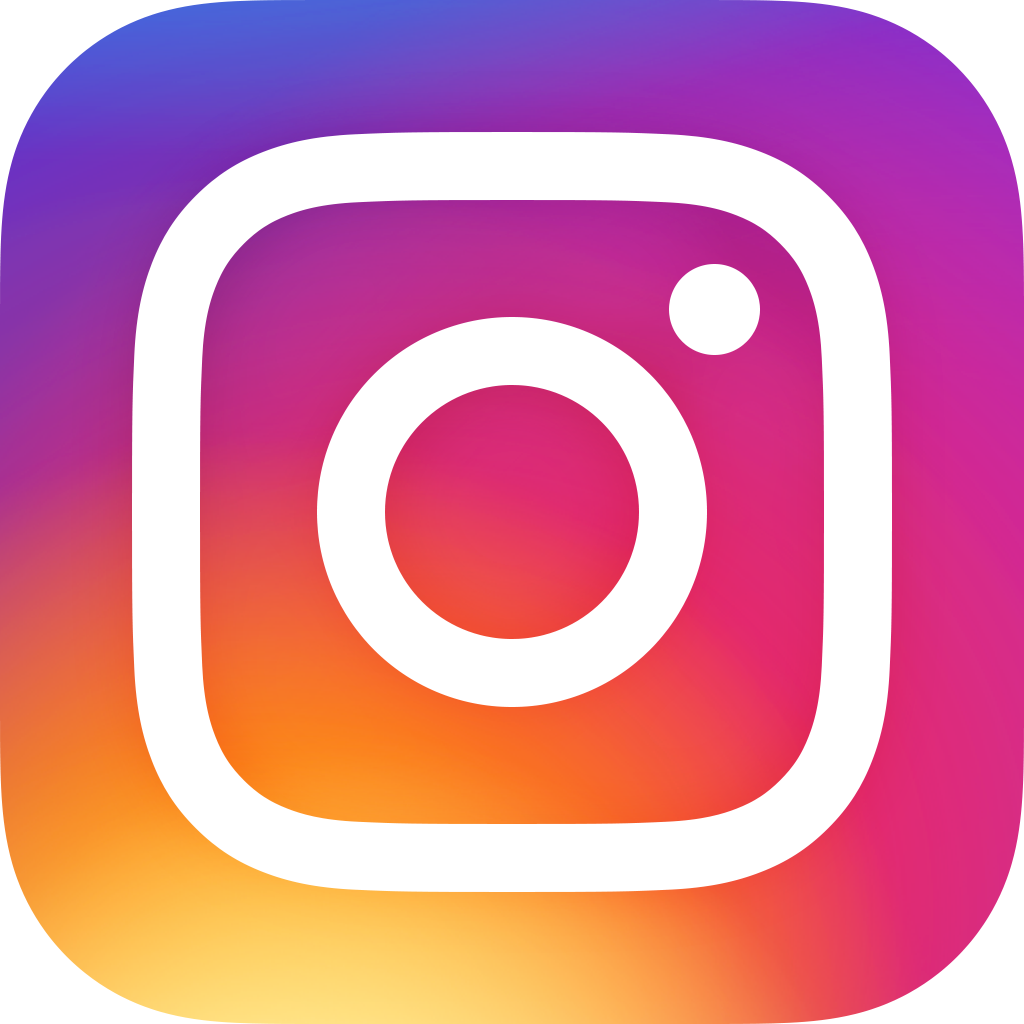 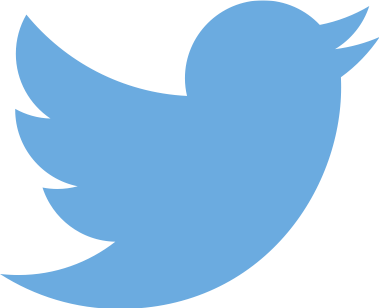 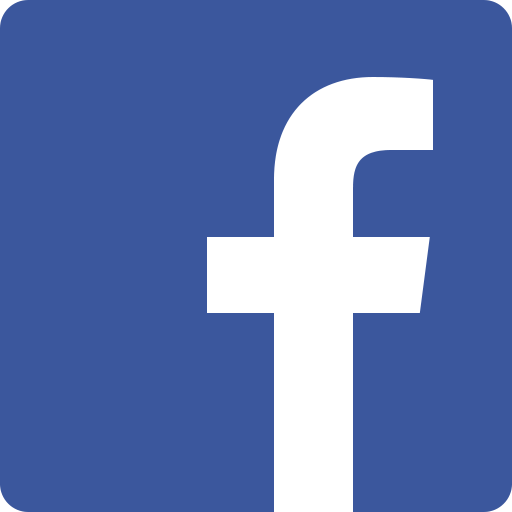 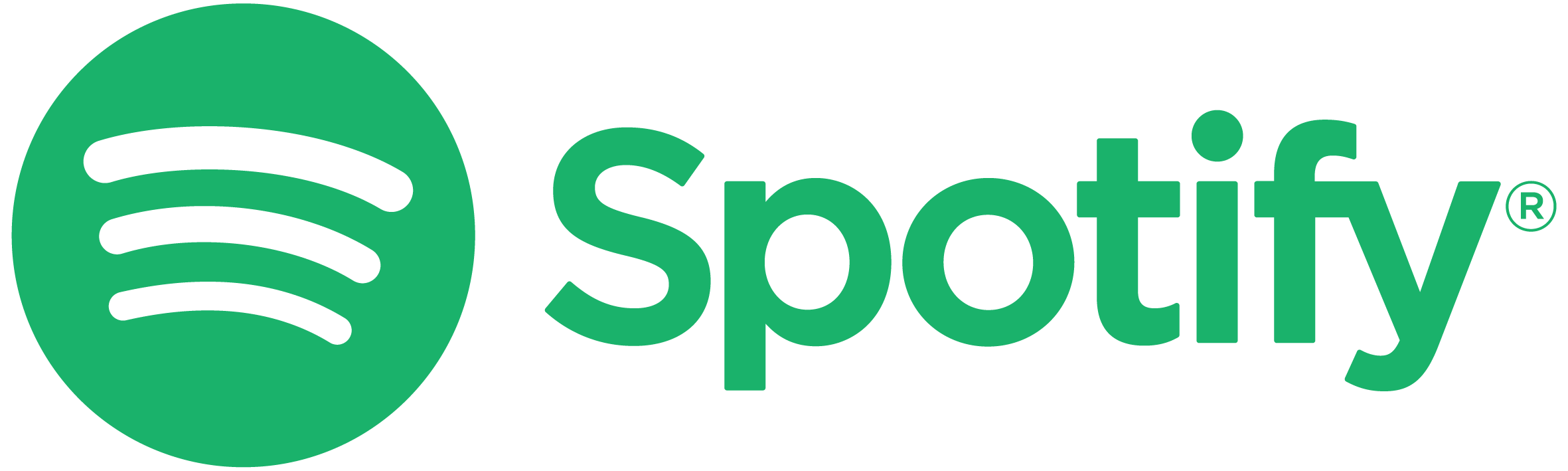 http://saulizinovjev.com/ 